Сумська міська радаВиконавчий комітетРІШЕННЯРозглянувши заяви громадян та надані документи, відповідно до статей 31, 32, 202, 224 Цивільного кодексу України, статті 177 Сімейного кодексу України, статей 17, 18 Закону України «Про охорону дитинства», пунктів 66, 67 Порядку провадження органами опіки та піклування діяльності, пов’язаної із захистом прав дитини, затвердженого постановою Кабінету Міністрів України від 24.09.2008 № 866 «Питання діяльності органів опіки та піклування, пов’язаної із захистом прав дитини», керуючись підпунктом 4 пункту «б» частини першої статті 34, частиною першою статті 52 Закону України «Про місцеве самоврядування в Україні», враховуючи рішення комісії з питань захисту прав дитини від 07.10.2021 протокол № 15, Виконавчий комітет Сумської міської радиВИРІШИВ:Дозволити вчинити правочин:ОСОБА 1 на визначення часток у квартирі АДРЕСА 1, право користування якою має малолітній ОСОБА 2, ДАТА 1 року народження. Правочин вчиняється за згодою батька дитини – ОСОБА 3. 2. ОСОБА 1 на укладення договору дарування на її ім’я від імені        ОСОБА 4 належної йому частки квартири АДРЕСА 1, право користування якою має малолітній ОСОБА 2, ДАТА 1 року народження. Правочин вчиняється за згодою батька дитини – ОСОБА 3.3. ОСОБА 5 на укладення договору дарування на ім’я малолітньої дитини ОСОБА 6, ДАТА 2 року народження, від імені ОСОБА 7 належної їй земельної ділянки площею 2 га (кадастровий номер НОМЕР 1). Правочин вчиняється за згодою батька дитини – ОСОБА 8.4. ОСОБА 9 на укладення договору дарування на її ім’я від імені        ОСОБА 10 належних їй 2/3 частки квартири АДРЕСА 2, право користування якою має малолітня ОСОБА 11, ДАТА 3 року народження. Правочин вчиняється за згодою батька дитини – ОСОБА 12.5. ОСОБА 13 (заявник за довіреністю ОСОБА 14) на укладення договору дарування на ім’я ОСОБА 15 від імені ОСОБА 13 належної йому квартири АДРЕСА 3, право користування якою має малолітня ОСОБА 16, ДАТА 4 року народження. Правочин вчиняється за згодою батьків дитини – ОСОБА 17 та ОСОБА 18.6. ОСОБА 19 на продаж від імені малолітньої ОСОБА 20, ДАТА 5 року народження, належної їй 1/2 частки автомобіля марки АВТОМОБІЛЬ 1, з подальшим зарахуванням коштів від продажу частки автомобіля на рахунок вищевказаної дитини, який відкритий в установі банку.7. ОСОБА 21 на продаж від імені малолітнього ОСОБА 22, ДАТА 6 року народження, належної йому 1/4 частки квартири АДРЕСА 4, з послідуючим (протягом 10 днів) укладенням договору дарування на ім’я ОСОБА 22, ДАТА 6 року народження, від імені ОСОБА 21 належної їй 1/4 частки квартири      АДРЕСА 5, право користування якою має вищевказана дитина. Правочин вчиняється за згодою батька дитини – ОСОБА 23.8. ОСОБА 24 на оформлення в установленому законом порядку необхідних документів від імені малолітньої ОСОБА 25, ДАТА 7 року народження, для отримання вищезазначеною дитиною у власність земельної ділянки площею 2,0 га, для ведення особистого селянського господарства. Правочин вчиняється за згодою матері дитини – ОСОБА 26.9. ОСОБА 27 на укладення договору дарування на ім’я малолітнього ОСОБА 28, ДАТА 8 року народження, від його імені належної йому земельної ділянки площею 2 га (кадастровий номер НОМЕР 2). Правочин вчиняється за згодою матері дитини – ОСОБА 29.10. ОСОБА 30 на укладення договору дарування на його ім’я від імені ОСОБА 31 належного їй будинку АДРЕСА 6, та відповідної земельної ділянки за вищевказаною адресою (кадастровий номер НОМЕР 3). Право користування будинком мають малолітні діти ОСОБА 32, ДАТА 9 року народження, та ОСОБА 33, ДАТА 10 року народження. Правочин вчиняється за згодою матері дітей – ОСОБА 34.11. ОСОБА 35 на укладення договору дарування на її ім’я від імені ОСОБА 36 належної їй квартири АДРЕСА 7, право користування якою має малолітня ОСОБА 37, ДАТА 11 року народження. Правочин вчиняється за згодою батька дитини - ОСОБА 38.12. ОСОБА 39 на укладення договору дарування від її імені на ім’я ОСОБА 40, належної їй 3/20 частки квартири АДРЕСА 8, та 3/20 частки машиномісця № 1 за вищевказаною адресою. Право користування квартирою має малолітня ОСОБА 41, ДАТА 12 року народження. Правочин вчиняється за згодою матері дитини – ОСОБА 42.13. ОСОБА 43 на укладення договору дарування від його імені на ім’я ОСОБА 40, належної йому 3/20 частки квартири АДРЕСА 8, та 3/20 частки машиномісця № 1 за вищевказаною адресою. Право користування квартирою має малолітня ОСОБА 41, ДАТА 12 року народження. Правочин вчиняється за згодою матері дитини – ОСОБА 42.14. ОСОБА 43 на укладення договору дарування на його ім’я від імені ОСОБА 44 належної їй квартири АДРЕСА 9, право користування якою мають малолітні діти ОСОБА 45, ДАТА 13 року народження, та ОСОБА 46, ДАТА 14 року народження. Правочин вчиняється за згодою матері дитини – ОСОБА 47.15. ОСОБА 48 на укладення договору про поділ нерухомого майна, а саме будинку АДРЕСА 10 та відповідної земельної ділянки за вищевказаною адресою (кадастровий номер НОМЕР 4). Право користування будинком мають малолітні діти ОСОБА 49, ДАТА 15 року народження, ОСОБА 50, ДАТА 16 року народження, ОСОБА 51, ДАТА 17 року народження, ОСОБА 52, ДАТА 18 року народження. Правочин вчиняється за згодою батьків дітей – ОСОБА 53,     ОСОБА 54, ОСОБА 55.16. ОСОБА 56 на укладення договору дарування на її ім’я від імені ОСОБА 57 належної їй квартири АДРЕСА 11, право користування якою має неповнолітня ОСОБА 58, ДАТА 19 року народження. Правочин вчиняється за згодою батька дитини – ОСОБА 59 та неповнолітньої ОСОБА 58.17. ОСОБА 60 на укладення договору купівлі-продажу на ім’я малолітнього ОСОБА 61, ДАТА 20 року народження, квартири АДРЕСА 12. Правочин вчиняється за згодою батька дитини – ОСОБА 62.18. Неповнолітній ОСОБА 63, ДАТА 21 року народження, на продаж від її імені належної їй 1/3 частки квартири АДРЕСА 13, з одночасним укладенням договору купівлі-продажу на ім’я неповнолітньої ОСОБА 63, ДАТА 21 року народження, 19/100 частки будинку АДРЕСА 14. Правочин вчиняється за згодою батьків дитини – ОСОБА 64 та ОСОБА 65.19. Неповнолітньому ОСОБА 66, ДАТА 22 року народження,  щодо надання дозволу на продаж від його імені належної йому 1/2 частки кімнати АДРЕСА 15, з послідуючим укладенням (протягом 10 днів) договору дарування на ім’я неповнолітнього ОСОБА 66, ДАТА 22 року народження, від імені ОСОБА 67 належної йому 1/2 частки квартири АДРЕСА 16. Правочин вчиняється за згодою батьків дитини – ОСОБА 68 та ОСОБА 67.20. ОСОБА 69 на оформлення в установленому законом порядку необхідних документів від імені малолітнього ОСОБА 70, ДАТА 23 року народження, для отримання вищезазначеною дитиною у власність земельної ділянки, площею 2,0 га для ведення особистого селянського господарства. Правочин вчиняється за згодою батька дитини – ОСОБА 71.21. ОСОБА 72 на укладення договору про поділ майна подружжя, а саме: квартири АДРЕСА 17, право користування якою мають малолітні діти         ОСОБА 73, ДАТА 24 року народження, та ОСОБА 74, ДАТА 25 року народження. Правочин вчиняється за згодою матері дитини – ОСОБА 75.22. ОСОБА 76 на відчудження від імені малолітнього ОСОБА 77,         ДАТА 26 року народження, належної йому 1/3 частки квартири АДРЕСА 18, з послідуючим (протягом 10 днів) укладенням договору дарування на ім’я вищевказаної дитини від імені ОСОБА 78 належної їй 1/2 частки будинку АДРЕСА 19. Правочин вчиняється за згодою батька дитини – ОСОБА 79.В.о. міського головиз виконавчої роботи			              	                               Ю.А. ПавликПодопригора 701-915Надіслати: Подопригорі В.В. - 3 екз.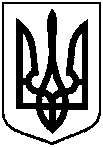  від 12.10.2021  № 616    